Ո Ր Ո Շ ՈՒ Մ13 հոկտեմբերի 2020 թվականի   N 1395-Ա ԼԵՎՈՆ ՄԱՐԳԱՐՅԱՆԻՆ ԳՈՒՄԱՐ ՀԱՏԿԱՑՆԵԼՈՒ ՄԱՍԻՆ     Ղեկավարվելով  «Տեղական ինքնակառավարման մասին» Հայաստանի Հանրապետության օրենքի  38-րդ հոդվածի 7)-րդ կետով,35-րդ հոդվածի 24-րդ կետով և 46-րդ հոդվածի դրույթներով, հիմք ընդունելով համայնքի ավագանու 2019թվականի 26-ի «Կապան համայնքի 2020թվականի բյուջեն հաստատելու մասին» 129-Ն որոշումը, որոշում եմ`      1.Կրթության բնագավառում մատաղ սերնդի դաստիարակության մեջ ունեցած աշխատանքային հաջողությունների,անմնացորդ նվիրվածության համար, երկարամյա մանկավարժ Լևոն Մարգարյանին  բաժին 09 խումբ 08 դաս 01 բյուջետային ծախսերի գործառնական դասակարգման 4727 հոդվածից հատկացնել 100000/մեկ հարյուր հազար/ դրամ:
      2. Հանձնարարել ֆինանսական բաժնին պետին՝ կատարել համապատասխան ֆինանսավորում:ՀԱՄԱՅՆՔԻ ՂԵԿԱՎԱՐ                                      ԳԵՎՈՐԳ ՓԱՐՍՅԱՆ 2020թ. հոկտեմբերի  13
        ք. Կապան
ՀԱՅԱՍՏԱՆԻ ՀԱՆՐԱՊԵՏՈՒԹՅԱՆ ԿԱՊԱՆ ՀԱՄԱՅՆՔԻ ՂԵԿԱՎԱՐ
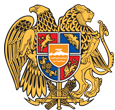 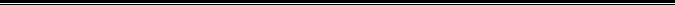 Հայաստանի Հանրապետության Սյունիքի մարզի Կապան համայնք 
ՀՀ, Սյունիքի մարզ, ք. Կապան, +374-285-42036, 060521818, kapan.syuniq@mta.gov.am